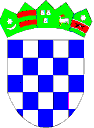 REPUBLIKA HRVATSKA          LIČKO-SENJSKA ŽUPANIJA                       G R A D   G O S P I Ć   GRADONAČELNIKKLASA: 402-04/19-01/ 70URBROJ:  2125/01-02-19-02Gospić, 27. studenoga  2019. godine                                                                       GRADSKO VIJEĆE GRADA GOSPIĆAPREDMET: Prijedlog Programa javnih potreba u kulturi Grada Gospića za 2020.	          godinu		- na razmatranje i donošenje – dostavlja se - Na temelju članka 49. Statuta Grada Gospića („Službeni vjesnik Grada Gospića“ br. 7/09, 5/10, 7/10, 1/12, 2/13 3/13 – p.t., 7/15, 1/18), u privitku Vam dostavljam Prijedlog Programa javnih potreba u kulturi Grada Gospića za 2020. godinu, na razmatranje i donošenje.Na temelju članka  Zakona o financiranju javnih potreba u kulturi („Narodne novine“ br. 47/90, 27/93 i 38/09)  jedinice lokalne i područne (regionalne) samouprave dodjeljuju na odgovarajući način dotacije iz proračuna temeljem natječaja za obavljanje djelatnosti u kulturi. Novčana sredstva se dodjeljuju za programe ustanova kulture, izložbe i druge manifestacije u kulturi te poticanje umjetničkog i kulturnog stvaralaštva od interesa za Grad Gospić.	Temeljem članka 32. Zakona o udrugama („Narodne novine“ br. 74/14, 70/17 i 98/19) programi i projekti od interesa za opće dobro u Republici Hrvatskoj koje provode udruge mogu se financirati iz državnog proračuna, proračuna jedinica lokalne i područne (regionalne) samouprave, fondova Europske unije i drugih javnih izvora. Grad Gospić financira redovnu djelatnost i programe rada četiriju ustanova u kulturi kojima je osnivač.  Programom javnih potreba u kulturi Grada Gospića za 2020. godinu financiraju se:- Pučko otvoreno učilište „Dr. Ante Starčević“ Gospić - predviđeno je financiranje redovne djelatnosti ustanove te njihovi programi: gradska limena glazba, folklorni ansambl i tamburaški sastav, plesna škola, ritmika i mažoretkinje, organizacija kulturnih programa (kazališne predstave za djecu i odrasle, obilježavanje prigodnih datuma kao što su; Svjetski dan plesa, Noć kazališta, Dječji tjedan, Večer ličkog folklora i sl…), rad Kina Korzo, usavršavanje tradicionalnih zanata, Amatersko kazalište, tečajevi i osposobljavanje (tečajevi stranih jezika, dječje igraonice i radionice, osposobljavanje odraslih i dr.), opremanje radnih prostora (nabava računalne opreme i nabava uredskog namještaja), nabava opreme za gradsku limenu glazbu i folklorni ansambl, obilježavanje Dana Grada, Smotra dječjeg folklora i Pripreme za maturu (pripreme učenika za državnu maturu). Uvode se dva nova projekta; Festival aforizama i karikature pod nazivom „OD Osmijeha DO Osmijeha“ i Gostovanje Folklornog ansambla u Ohridu povodom 25 godina rada društva;-  Samostalna narodna knjižnica Gospić - predviđeno je financiranje  redovne djelatnosti, nabava knjižne i ne knjižne građe (knjige, audio vizualna građa i igračke) te nabava opreme za Knjižnicu (nabava; polica za knjige, ormara i tableta za dječji odjel, pregradnih vrata između knjižnice i administrativnih prostorija kao i nadogradnja na klima uređaju). U cilju popularizacije knjižnične djelatnosti Ustanova će organizirati niz različitih tematskih i likovnih izložbi, književne susrete,  kreativne i likovne radionice, pričaonice i igraonice i dr… ;- Muzej Like Gospić – predviđeno je financiranje redovne djelatnosti muzeja i programa: izlaganje umjetničkih djela (na  izložbi 55. Lički likovni anale predstavit će se umjetnik Leo Vukelić pod naslovom „Netko drugi, negdje drugdje“, izložba kipara i crtača Ivana Branka Imrovića, izložba slikara Zdenka Bašića, izložba iz fundusa „Dragutin Domjanić osobno“ i dr.), restauracija muzejske građe i konzervatorski radovi, arheološka istraživanja u Smiljanu, Udbini i Ribniku, osiguravanje sredstava za rad Memorijalnog centra i suvenirnice, popularizacija muzeja - edukativni (dječja likovna kolonija u M. Centru N. Tesla, radionica za djecu „Struja Struji“, predavanje inovatora Ivana Mrvoša izumitelja prve pametne klupe u Europi, organiziranje natječaja „Najljepša posveta Tesli“), oprema i dodatna ulaganja u Muzeju  (priprema i  izrada dokumentacije za prijavu na natječaj EU Fondova obnova Glavne zgrade Muzeja), oprema i dodatna ulaganja u MC N. Tesla (nabava i izmjena vanjske rasvjete suvremenom LED rasvjetom u MC i građevinska adaptacija –gospodarskog objekta pored Tesline kuće), obilježavanje Noći muzeja i Međunarodnog dana muzeja, konzervatorske podloge, obilježavanje 164. godišnjice rođenja N. Tesle te izdavanje publikacija (planiraju se izdati dvije publikacije; izdavanje godišnjeg muzejskog časopisa „Likamus“ i tiskanje izdanja - knjiga „Numizmatička topografija Like do kraja srednjeg vijeka“); - Kulturno Informativni Centar Gospić, javna ustanova za kulturu pored financiranja redovne djelatnosti financirat će se organiziranje svih oblika kulturno umjetničkih  programa, manifestacija i obilježavanja svih važnih datuma na lokalnoj, županijskoj i državnoj razini kao i obilježavanje svjetskih datuma (Sportske radionice, Predavanja o zdravlju, Edukativne tribine, Dan planete zemlje, Svjetski dan plesa, Dječji tjedan, Obilježavanje Dana grada Gospića, Božićna i Novogodišnja događanja i dr.) te organizacija Ljetne rok-scene GROCKS -a (koncerti tijekom srpnja i kolovoza). Aktivnost Radio Gospić je djelatnost koja pruža medijske usluge čiji se program  temelji na potrebama i interesima slušatelja na području Ličko –senjske županije, program je razvrstan po slijedećim skupinama: informativni program, zabavni i glazbeni program, obrazovni  i program za djecu i mlade i dr..Uz medijske usluge radija Ustanova je organizirala i elektroničku publikaciju kao zasebni portal pod nazivom Radio Gospić News portal na kojem se najavljuju događanja na području grada i županije, kao i emisije Radio Gospića. Uvodi se nova aktivnost Izdavačka djelatnost (izdavanje knjige pod nazivom „Velebitski ustanak iz 1932. godine –prvi organizirani otpor hrvatskog naroda jugoslavenskoj državi i velikosrpskoj diktaturi“).U programu javnih potreba u kulturi navedeno je programsko područje Ostale djelatnosti u kulturi za koje će se raspisati javni poziv.Slijedom prethodno navedenog, predlaže se  Gradskom vijeću Grada Gospića donošenje Programa javnih potreba u kulturi Grada Gospića za 2020. godinu.S poštovanjem,                                                            GRADONAČELNIK GRADA GOSPIĆA							Karlo StarčevićPrivitak:Prijedlog Programa	Na temelju članka 9.a Zakona o financiranju javnih potreba u kulturi („Narodne novine“ br. 47/90, 27/93 i 38/09), članka 32. Zakona o udrugama („Narodne novine“ br. 74/14, 70/17 i 98/19) i članka  33. Statuta Grada Gospića („Službeni vjesnik Grada Gospića“  br. 7/09, 5/10, 7/10, 1/12, 2/13, 3/13-pročišćeni tekst, 7/15 i 1/18), Gradsko vijeće Grada Gospića na sjednici održanoj dana __________ 2019. godine donijelo jeP R O G R A Mjavnih potreba u kulturiGrada Gospića za 2020. godinuČlanak 1.Program  javnih potreba u kulturi Grada Gospića za 2020. godinu obuhvaća  kulturne djelatnosti i poslove, programe, akcije i manifestacije od posebnog  interesa za Grad Gospić  koje ispunjavaju ciljeve i prioritete definirane strateškim i razvojnim dokumentima Grada,  a za koje se sredstva osiguravaju u proračunu Grada Gospića. Članak 2.Ustanove u kulturi kojima je Grad Gospić osnivač:PUČKO OTVORENO UČILIŠTE „DR. ANTE STARČEVIĆ“ GOSPIĆ	Pučko otvoreno učilište „Dr. Ante Starčević“ Gospić (u daljnjem tekstu: Učilište) zasniva svoj program rada na Zakonu o pučkim otvorenim učilištima.Osnovna djelatnost Učilišta je njegovanje, razvijanje i unapređenje svih oblika kulturnog i umjetničkog rada i zadovoljavanje raznih oblika zabavnih i kulturnih potreba Grada Gospića, odnosno Učilište je kulturna, prosvjetna, informativna i uslužna javna ustanova.Unutarnja organizacija realizira se kroz djelatnost ustanove koju Učilište obavlja prema Zakonu, osnivačkom aktu i Statutu, te prema Pravilniku o sistematizaciji radnih mjesta.U Proračunu Grada Gospića za 2020. godinu osiguravaju se sredstva u ukupnom iznosu od  2.719.669,00 kn  kuna  za djelatnost Ustanove:SAMOSTALNA NARODNA KNJIŽNICA GOSPIĆSamostalna narodna knjižnica Gospić (u daljnjem tekstu: Knjižnica) obavlja knjižnične djelatnosti prema Zakonu o knjižnicama  što obuhvaća: nabavu knjižnične građe, stručnu obradu, čuvanje i zaštitu knjižnične građe, te provođenje mjera zaštite knjižnične građe koja je kulturno dobro, omogućavanje pristupačnosti knjižnične građe i informacija korisnicima prema njihovim potrebama i zahtjevima; osiguravanje korištenja i posudbe knjižnične građe, te protok informacija; poticanje i pomoć korisnicima pri izboru i korištenju knjižnične građe, informacijskih pomagala i izvora; vođenje dokumentacije o građi i korisnicima.Radi trajnog i sustavno organiziranog rada na razvitku i unapređenju knjižničarstva Knjižnica obavlja i poslove matične djelatnosti za knjižnice na području Ličko – senjske županije. Sredstva za obavljanje poslova matične djelatnosti osiguravaju se u državnom proračunu.U Proračunu Grada Gospića za 2020. godinu osiguravaju se sredstva u ukupnom iznosu od 1.577.752,00 kuna za djelatnost Ustanove:MUZEJ LIKE GOSPIĆMuzej Like Gospić (u daljnjem tekstu: Muzej) osnovan je radi obavljanja muzejske djelatnosti te drugih kulturnih zadaća utvrđenih Zakonom o muzejima te Zakonom o zaštiti i očuvanju kulturnih dobara.Muzejska djelatnost obuhvaća: sakupljane, čuvanje i istraživanje civilizacijskih, kulturnih i prirodnih dobara te njihovu stručnu i znanstvenu obradu i sistematizaciju u zbirke, trajno zaštićivanje muzejske građe, muzejske dokumentacije, muzejskih lokaliteta i nalazišta, njihovo neposredno i posredno predočavanje javnosti putem stalnih i povremenih izložbi, te objavljivanje podataka i spoznaja o muzejskoj građi i muzejskoj dokumentaciji putem stručnih, znanstvenih i drugih obavijesnih sredstava.U sklopu redovne djelatnosti Muzeja djeluje i Memorijalni centar Nikola Tesla u Smiljanu.U Proračunu Grada Gospića za 2020. godinu osiguravaju se sredstava u ukupnom iznosu od 5.015.763,00 kuna za  djelatnost Ustanove:KULTURNO INFORMATIVNI CENTAR GOSPIĆ, JAVNA USTANOVA ZA KULTURUKulturno Informativni Centar Gospić, javna ustanova za kulturu osnovan je 2009. godine Odlukom Gradskog vijeća Grada Gospića pod nazivom Kulturno Informativni Centar Gospić, javna ustanova za kulturu.Djelatnost ustanove je:-  organizacija, razvijanje i unapređenje svih oblika kulturnog i umjetničkog    stvaralaštva,
-  zadovoljavanje svih oblika zabavnih, kulturnih i umjetničkih potreba Grada Gospića,
-  izdavačka djelatnost,
-  promidžba,
-  umjetničko i književno stvaralaštvo i reproduktivno izvođenje,
-  proizvodnja i trgovina na malo umjetninama, suvenirima, knjigama, rukotvorinama i   sličnim predmetima i ostale djelatnosti. U Proračunu Grada Gospića za 2020. godinu osiguravaju se sredstva u ukupnom iznosu od 2.086.472,00 kuna za djelatnost Ustanove:     Navedene Ustanove u kulturi dužne su podnijeti izvješće Gradu Gospiću o svom godišnjem poslovanju, sa strukturom svih prihoda i rashoda u izvještajnoj godini.Članak 3.OSTALE DJELATNOSTI U KULTURIProgramska područja za koja će se raspisati javni poziv jesu:KULTURNO UMJETNIČKI AMATERIZAMOčuvanje i unapređivanje kulturnog blaga i kulturne baštine kroz njegovanje pjesama, plesova i običaja Like i ličkog kraja. Prenošenje folklorne baštine na mlađe naraštaje kroz nastupe na lokalnoj, regionalnoj i državnoj razini.  Razvijanje i poticanje kulturno umjetničkog amaterizma. Poticanje i popularizacija glazbenog i glazbeno scenskog  stvaralaštva, njegovanje zbornog pjevanja.  NAKLADNIČKA DJELATNOSTSufinanciranje tiskanja  knjiga i  časopisa. GLAZBA I GLAZBENO SCENSKA DJELATNOSTPromoviranje i unapređenje klasične i umjetničke glazbe kroz organizaciju glazbenih  manifestacija  u svrhu obogaćivanja kulturne ponude grada Gospića.MANIFESTACIJE  I IZLOŽBEOrganiziranje  likovnih manifestacija i izložbi na području grada Gospića.PROMICANJE TRADICIJE GRADA GOSPIĆA          Promicanje tradicionalnih  i povijesnih vrednota grada Gospića i njegove           okolice.PLAN:  130.000,00  kuna                       Članak 4.Javni poziv sadržavat će jasne kriterije, uvjete i rokove prijavljivanja, upute  gdje se mogu dobiti dodatne informacije i obrasci za prijavu programa / projekata / aktivnosti, najviši iznos financijske potpore po jednom projektu te rok i mjesto objave rezultata natječaja.Članak 5.	Korisnik sredstava iz Proračuna Grada Gospića, dužan je izraditi i dostaviti, Gradskom upravnom odjelu za samoupravu i upravu, godišnje Izvješće o ostvarivanju programa i Financijsko Izvješće o namjenskom utrošku sredstava  iz Proračuna Grada Gospića.Članak 6.Ovaj Program objavit će se u „Službenom vjesniku Grada Gospića“, a stupa na snagu 01. siječnja 2020. godine.PREDSJEDNIK GRADSKOG VIJEĆAGRADA GOSPIĆAPetar Radošević, v.r.AKTIVNOSTIZVORIZNOS SREDSTAVAREDOVNA DJELATNOST POU1.714.951,00 knPrihodi od poreza1.597.951,00kn Ostali opći prihodi105.800,00 knVlastiti prihodi POU11.200,00 knGRADSKA LIMENA GLAZBA22.800,00 knPrihodi od poreza2.000,00 knOstali opći prihodi15.000,00 knVlastiti prihodi POU5.800,00 knFOLKLORNI ANSAMBL36.300,00 knPrihodi od poreza19.800,00 knVlastiti prihodi POU16.500,00 knTAMBURAŠKI SASTAV31.716,00 knPrihodi od poreza2.716,00 knOstali opći prihodi26.000,00 knVlastiti prihodi POU3.000,00 knPLESNA ŠKOLA, RITMIKA I MAŽORETKINJE49.000,00 knOstali opći prihodi41.000,00 knPrihodi za posebne namjene PK8.000,00 knORGANIZACIJA KULTURNIH PROGRAMA189.033,00 knPrihodi od poreza87.533,00 knOstali opći prihodi4.000,00 knPrihodi za posebne namjene PK47.000,00 knTekuće pomoći PK50.500,00 knKINO KORZO184.400,00 knPrihodi od poreza106.000,00 knOstali opći prihodi2.800,00 knVlastiti prihodi POU33.000,00 knPrihodi za posebne namjene PK42.600,00 knUSAVRŠAVANJE TRADICIONALNIH ZANATA22.300,00 knOstali opći prihodi                            7.000,00 knVlastiti  prihodi POU1.900,00 knTekuće pomoći PK13.400,00 knAMATERSKO KAZALIŠTE                         60.500,00 knPrihodi od poreza                          26.000,00 knOstali opći prihodi19.000,00 knVlastiti  prihodi POU                            3.000,00 knTekuće pomoći PK12.500,00 knTEČAJEVI I OSPOSOBLJAVANJE85.600,00 knVlastiti prihodi POU85.600,00 knOPREMANJE RADNIH PROSTORA6.800,00 knVlastiti prihodi POU6.800,00 knOPREMA ZA GRADSKU LIMENU GLAZBU40.800,00 knKapitalne pomoći PK40.800,00 knOPREMA ZA FOLKLOR18.750,00 knKapitalne pomoći PK18.750,00 knOBILJEŽAVANJE DANA GRADA85.100,00 knPrihodi od poreza85.100,00 knSMOTRA DJEČJEG FOLKLORA12.000,00 knPrihod od poreza                            6.000,00 knTekuće pomoći PK                            6.000,00 knPRIPREME ZA MATURU64.100,00 knPrihodi od poreza64.100,00 knTEČAJEVI I OSPOSOBLJAVANJE- IZDAVANJE PUBLIKACIJE POVODOM  25. GODINE FOLKLORNOG ANSAMBLA6.000,00 knVlastiti prihodi POU6.000.00 knFESTIVAL  AFORIZAMA I KARIKATURE  „OD OSMIJEHA  DO OSMIJEHA“30.719,00 knPrihodi za posebne namjene PK18.919,00 knTekuće pomoći PK11.800,00 knGOSTOVANJE FOLKLORNOG ANSAMBLA U OHRIDU58.800,00 knTekuće pomoći PK58.800,00 knUKUPNO:UKUPNO:                    2.719.669,00 knAKTIVNOSTIZVORIZNOS SREDSTAVAREDOVNA DJELATNOST KNJIŽNICE1.251.752,00 knPrihodi od poreza1.113.086,00 knVlastiti prihodi Knjižnica                    13.600,00 knTekuće pomoći  PK                  125.066,00 knNABAVA KNJIŽNE I NEKNJIŽNE  GRAĐE256.300,00 knPrihodi od poreza44.300,00 knVlastiti prihodi Knjižnica12.000,00 knKapitalne pomoći PK200.000,00 knNABAVA OPREME KNJIŽNICA69.700,00 knPrihodi od poreza34.000,00 knVlastiti prihodi Knjižnica15.700,00 knKapitalne pomoći PK20.000,00 knUKUPNO:UKUPNO:1.577.752,00 knAKTIVNOST IZVORIZNOS SREDSTAVAREDOVNA DJELATNOST MUZEJA2.447.210,00 knPrihodi od poreza2.396.200,00 knVlastiti prihodi Muzej51.010,00 knIZLAGANJE UMJETNIČKIH DJELA93.000,00 knOstali opći prihodi 20.000,00 knVlastiti prihodi Muzej30.000,00 knTekuće pomoći PK43.000,00 knRESTAURACIJA MUZEJSKE GRAĐE I127.750,00 knKONZERVATORSKI RADOVIVlastiti prihodi Muzej4.350,00 knTekuće pomoći PK123.400,00 knARHEOLOŠKA ISTRAŽIVANJA SMILJAN –BOGDANIĆ I RIBNIK-GRAD160.000,00 knTekuće pomoći  PK          160.000,00 knMEMORIJALNI CENTAR N. TESLA      1.167.941,00 knVlastiti prihodi Muzej     1.167.941,00 knARHEOLOŠKA ISTRAŽIVANJA UDBINA -GRADINA170.000,00 knTekuće pomoći PK170.000,00 knSUVENIRNICA MC265.912,00 knVlastiti prihodi Muzej265.912,00 knPOPULARIZACIJA MUZEJA - EDUKATIVNI           33.950,00 knVlastiti prihodi Muzej33.950,00 kn OPREMA I DODATNA ULAGANJA U MLG200.000,00 knVlastiti  prihodi Muzej         200.000,00 knOPREMA I DODATNA ULAGANJA  MC. N. TESLA        150.000,00 knVlastiti  prihodi Muzej150.000,00 knNOĆ MUZEJA8.000,00 knOstali opći prihodi8.000,00 knKONZERVATORSKE PODLOGE100.000,00 knVlastiti  prihodi Muzej100.000,00 kn               OBILJEŽAVANJE OBLJETNICE ROĐENJA NIKOLE TESLE49.000,00 knPrihodi od poreza20.000,00 kn         Vlastiti  prihodi Muzej29.000,00 kn IZDAVANJE PUBLIKACIJA            43.000,00 knVlastiti  prihodi Muzej              3.000,00 knTekuće pomoći PK            40.000,00 knUKUPNO:UKUPNO:      5.015.763,00 knAKTIVNOSTIZVORIZNOS SREDSTAVAREDOVNA DJELATNOST KIC-a 1.445.554,00 knPrihodi od poreza1.162.150,00 knOstali opći prihodi 181.604,00 knVlasti ti  prihodi KIC                           101.800,00 knRADIO GOSPIĆ288.918,00 knPrihodi od poreza                           129.600,00 knOstali opći prihodi12.000,00 knVlastiti prihodi KIC50.500,00 knTekuće pomoći PK96.818,00 knORGANIZACIJA KULTURNIH I ZABAVNIH                            60.000,00 knAKTIVNOSTIVlastiti prihodi KIC60.000,00 knIZDAVAČKA DJELATNOST82.000,00 knPrihodi od poreza                             82.000,00 knLJETNA ROK-SCENA210.000,00 knOstali opći prihodi100.000,00 knVlastiti prihod KIC                           70.000,00 knTekuće pomoći PK40.000,00 knUKUPNO:UKUPNO:2.086.472,00 kn